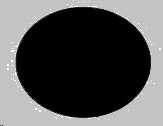 Official Primary Election Ballot, August 18, 2020Democratic PartyOkeechobee County, Florida	To vote, fill in the oval completely	next to your choice. Use only the marker provided or a black or blue pen.	If you make a mistake, ask for a new ballot. Do not cross out or your vote may not count.County CommissionerDistrict 1Universal Primary Contest(Vote for 1)Mark Brandel	REPDavid E. Hazellief	REPCounty CommissionerDistrict 5Universal Primary Contest(Vote for 1)Jack D. Boon	REPKelly Owens	REPCircuit Judge19th Judicial Circuit, Group 11(Vote for 1)Victoria L.  GriffinLouis "Lou"  Larsen